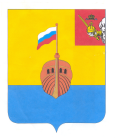 РЕВИЗИОННАЯ КОМИССИЯ ВЫТЕГОРСКОГО МУНИЦИПАЛЬНОГО РАЙОНА162900, Вологодская область, г. Вытегра, пр. Ленина, д.68тел. (81746)  2-22-03,  факс (81746) ______,       e-mail: revkom@vytegra-adm.ruЗАКЛЮЧЕНИЕна отчет об исполнении бюджета сельского поселения Девятинское за 1 квартал 2023 года05.06.2023                                                                                                 г. ВытеграЗаключение Ревизионной комиссии Вытегорского муниципального района к отчету об исполнении бюджета сельского поселения Девятинское (далее – бюджет поселения) за 1 квартал 2023 года подготовлено в соответствии с требованиями Бюджетного кодекса Российской Федерации, Положения о Ревизионной комиссии Вытегорского муниципального района.Анализ поступлений и фактического расходования бюджетных средств, произведён по данным отчёта об исполнении бюджета поселения за 1 квартал 2023 года, утвержденного постановлением Администрации сельского поселения Девятинское от 04.05.2023 г. №34. Бюджет поселения на 2023 год утверждён решением Совета сельского поселения Девятинское от 23.12.2022 года № 16 «О бюджете сельского поселения Девятинское на 2023 год и плановый период 2024 и 2025 годов» по доходам в сумме 19889,2 тыс. рублей, по расходам в сумме 19889,2 тыс. рублей. Бюджет принят без дефицита.Исполнение основных характеристикЗа 1 квартал 2023 года в решение о бюджете изменения вносились 1 раз. В результате внесенных изменений плановые показатели бюджета поселения по доходам и расходам составили 20310,6 тыс. рублей (+421,4 тыс. рублей, или 2,1 %). Бюджет поселения бездефицитный.   За отчетный период 2023 года в доход бюджета поселения поступило 3713,2 тыс. рублей, что составило 18,3 % от годового прогнозного плана. Расходы исполнены в сумме 3642,9 тыс. рублей, или на 17,9 % от годовых значений.По итогам исполнения бюджета за 1 квартал 2023 года сформировался профицит бюджета поселения в сумме 70,3 тыс. рублей. Доходы бюджета поселенияАнализ исполнения доходной части бюджета поселения за 1 квартал 2023 года представлен в Приложении 1 и в таблице:(тыс. рублей)За 1 квартал 2023 года в бюджет поселения поступило налоговых и неналоговых доходов в сумме 725,5 тыс. рублей, что составило 13,4 % от плана на год. Поступления по налоговым доходам составили 651,3 тыс. рублей, или 13,1 % от годового уточнённого плана. Неналоговые доходы поступили в объеме 74,2 тыс. рублей, или 17,1 % от плана на год. Налоговые доходы составили:- земельный налог в сумме 202,4 тыс. рублей, или 10,8 % от плана на 2023 год, в том числе: земельный налог с организаций – 192,8 тыс. рублей, или 13,3 % от годового плана, земельный налог с физических лиц – 9,6 тыс. рублей, или 2,2 % от годового плана. По сравнению с аналогичным периодом 2022 года земельного налога поступило меньше на 398,2 тыс. рублей, или на 66,3 %.  - налог на имущество физических лиц в сумме 7,1 тыс. рублей (1,8 % от плана на год), что на 28,0 тыс. рублей, или на 79,8 % меньше, чем в аналогичном периоде 2022 года.- налог на доходы физических лиц в сумме 440,4 тыс. рублей (16,5 % от плана на 2023 год), что меньше на 392,1 тыс. рублей, или на 47,1 %, чем за 1 квартал 2022 года.  - доходы от поступления государственной пошлины поступили в сумме 1,4 тыс. рублей (17,5 % от плана на 2023 год). В структуре налоговых доходов в отчетном периоде основные доходные источники - налог на доходы (67,6 % от общего объема поступивших налоговых доходов) и земельный налог (31,1%). По сравнению с аналогичным периодом 2022 года налоговых доходов поступило на 817,9 тыс. рублей, или на 55,7 % меньше что обусловлено снижением поступлений по всем видам налогов, поступающих в бюджет поселения, за исключением госпошлины. Неналоговые доходы представлены доходами:  - от сдачи имущества в аренду в сумме 74,2 тыс. рублей, или 27,7 % от плана на год;  - прочими доходами от компенсации затрат бюджетов сельских поселений в сумме 0,03 тыс. рублей. Доходы от реализации имущества при годовом плане 164,7 тыс. рублей в бюджет поселения в 1 квартале не поступали. Доля налоговых и неналоговых доходов в общем объёме поступлений составила 19,5 %.  Безвозмездные поступления составили 2987,7 тыс. рублей, или 20,0 % от годовых плановых назначений, из них:        - дотации 2514,2 тыс. рублей (25,0 % от плана), в том числе:            дотации на поддержку мер по обеспечению сбалансированности бюджетов 993,8 тыс. рублей (25,0 % от плана),            дотации на выравнивание бюджетной обеспеченности 1520,4 тыс. рублей (25,0 % от планового показателя);                - субсидии при годовом плановом показателе 3210,3 тыс. рублей в 1 квартале не поступали;         - субвенции 45,7 тыс. рублей (13,7 % от годового плана), в том числе:             на осуществление первичного воинского учета 45,7 тыс. Рублей (13,7 %);- безвозмездные поступления от негосударственных организаций 421,4 тыс. рублей (41,0 % от годового плана);- прочие безвозмездные поступления в сумме 6,4 тыс. рублей (2,3 % от годового плана). По сравнению с аналогичным периодом 2022 года безвозмездных поступлений поступило больше на 676,4 тыс. рублей, или на 29,3 %, в том числе за счет увеличения поступлений дотаций на 837,2 тыс. рублей, безвозмездных поступлений от негосударственных организаций на 123,4 тыс. рублей. Доля безвозмездных поступлений в общем объеме доходов поселения составила 80,5 %.Общий размер поступлений за 1 квартал текущего года уменьшился по сравнению с аналогичным периодом прошлого года на 599,6 тыс. рублей, или на 13,9 %. Снижение доходов обусловлено уменьшением поступлений налоговых и неналоговых доходов. Анализ исполнения доходов бюджета сельского поселения Девятинское по видам доходов за 1 квартал 2023 года представлен в приложении 1 к Заключению.  3.  Расходы бюджета поселенияРасходы бюджета за 1 квартал 2023 года составили 3642,9 тыс. рублей, или 17,9 % к годовым плановым назначениям. Анализ исполнения расходной части бюджета поселения по состоянию на 1 апреля 2023 года представлен в Приложении 2 и в таблице: (тыс. рублей)По разделу 01 «Общегосударственные вопросы» исполнение годового плана составило 20,9 %, или 1547,2 тыс. рублей. К аналогичному периоду прошлого года исполнение составило 114,5 %, расходы увеличились на 195,5 тыс. рублей. Доля раздела в общих расходах бюджета составляет –42,5 %.        По подразделу 0102 «Функционирование высшего должностного лица субъекта Российской Федерации и муниципального образования» расходы составили 320,8 тыс. рублей, или 23,9 % от годовых бюджетных назначений. Расходы направлены на содержание главы муниципального образования (выплаты заработной платы, включая уплату налогов и взносы в фонды).          По подразделу 0104 «Функционирование Правительства Российской Федерации, высших исполнительных органов государственной власти субъектов Российской Федерации, местных администраций» расходы составили 1105,3 тыс. рублей, или 23,9 % от плана. По сравнению с аналогичным периодом 2022 года расходы увеличились на 320,9 тыс. рублей, или на 40,9 %.          Расходы по данному подразделу составили:- расходы на обеспечение деятельности органов местного самоуправления – 1082,6 тыс. рублей (23,9 % от плана), в том числе: расходы на выплаты персоналу составили 711,1 тыс. рублей, на закупку товаров, работ, услуг – 371,5 тыс. рублей; - межбюджетные трансферты, перечисляемые в бюджет района на осуществление отдельных полномочий администрацией района в соответствии с заключенными соглашениями – 22,7 тыс. Рублей (25,0 % от плана).         Бюджетные назначения по подразделу 0106 «Обеспечение деятельности финансовых, налоговых и таможенных органов и органов финансового (финансово-бюджетного) надзора» исполнены в сумме 116,9 тыс. рублей, или на 25,0 %. Расходы по данному подразделу были направлены на обеспечение отдельных полномочий за счет средств поселения в соответствии с заключенными соглашениями, в том числе: на обеспечение деятельности финансовых органов – 86,2 тыс. Рублей (25,0 % от   плана), на обеспечение полномочий по внешнему контролю – 30,7 тыс. рублей (25,0 % от плана).                               Расходы по подразделу 0113 «Другие общегосударственные вопросы» составили 4,2 тыс. рублей, или 1,6 % от плана.  Средства были направлены на содержание и обслуживание муниципальной казны (оплата электроэнергии для систем видеонаблюдений).          За 1 квартал 2023 года финансирование расходов из Резервного фонда администрации поселения не производилось.  По разделу 02 «Национальная оборона» исполнение годового планового показателя составило 13,7 %, или 45,7 тыс. рублей. К аналогичному периоду прошлого года исполнение составило 96,0 %. Расходы исполнены за счет субвенции на осуществление первичного воинского учета. Средства направлены на оплату сотрудника.По разделу 03 Национальная безопасность и правоохранительная деятельность» расходы исполнены в сумме 50,5 тыс. рублей (7,1 % от годового плана) и направлены на обеспечение пожарной безопасности на территории поселения.        По разделу 05 «Жилищно-коммунальное хозяйство» расходы исполнены на 18,5 % от плана, что составило 1200,5 тыс. рублей. К аналогичному периоду прошлого года исполнение составило 96,2 %, расходы уменьшились на 47,8 тыс. рублей.Расходы исполнены по подразделу 0503 «Благоустройство» в рамках муниципальной программы «Благоустройство территории сельского поселения Девятинское на 2021-2025 годы». Средства были направлены на:- организацию уличного освещения в населенных пунктах поселения в сумме 800,0 тыс. рублей (72,7 % от годового плана). Расходы исполнены в рамках Основного мероприятия «Организация уличного освещения». - прочие мероприятия по благоустройству в сумме 119,6 тыс. рублей (23,9 % от годового плана). Расходы исполнены рамках Основного мероприятия «Благоустройство общественных территорий сельского поселения Девятинское»;-  благоустройство территории сельского поселения (уборка мусора) в сумме 280,9 тыс. рублей (66,7 % от годового плана). Расходы исполнены рамках Основного мероприятия «Благоустройство общественных территорий сельского поселения Девятинское».По разделу 08 «Культура, кинематография» исполнение расходов за 1 квартал 2023 года составило 14,9 %, или 698,0 тыс. рублей. К аналогичному периоду прошлого года исполнение составило 69,3 % (- 308,8 тыс. рублей). Расходы исполнены по подразделу 0801 «Культура» в сумме 698,0 тыс. рублей, или на 16,7 % от плана. Расходы составили межбюджетные трансферты, перечисляемые в бюджет района на осуществление Администрацией района полномочий в сфере культуры по соглашению. По подразделу 0804 «Другие вопросы в области культуры, кинематографии» при плановом показателе 508,4 тыс. рублей в 1 квартале 2023 года не исполнялись.По разделу 10 «Социальная политика» расходы за отчетный период 2023 года исполнены в сумме 101,0 тыс. рублей, или на 19,3 % от плана на год. К аналогичному периоду прошлого года исполнение составило 98,6 % (-1,4 тыс. рублей). Расходы по подразделу 1001 «Пенсионное обеспечение» исполнены на уровне 2022 года в сумме 70,5 тыс. рублей, или на 16,7 % от годового плана.   Средства направлены на доплаты к пенсии бывшим Главам поселения. Расходы по подразделу 03 «Социальное обеспечение населения» составили 30,5 тыс. рублей (30,8 % от годовых назначений) и направлены на предоставление мер социальной поддержки отдельным категориям граждан в соответствии с принятым решением Совета поселения от 07.11.2014 № 78.  По разделу 11 «Физическая культура и спорт» расходы при годовом плане 150,0 тыс. рублей в 1 квартале 2023 года не исполнены. Расходы на социальную сферу составили 799,0 тыс. рублей, или 21,9 % от общего объема расходов.        По сравнению с аналогичным периодом 2023 года объем расходов бюджета поселения уменьшился на 300,8 тыс. рублей, или на 7,6 %. 4. Реализация целевых программ.Бюджетом поселения на 2023 год и плановый период 2024 и 2025 годов предусмотрена реализация мероприятий 1 муниципальной программы «Благоустройство территории сельского поселения Девятинское на 2021 – 2025 годы». Решением о бюджете (от 23.12.2022 № 16) на реализацию программной части бюджета предусмотрены бюджетные ассигнования в размере 6079,4 тыс. рублей, или 30,6 % от общего утвержденного объема расходов поселения. В отчетном периоде объем финансирования на реализацию мероприятий муниципальной программы увеличен на 421,4 тыс. рублей, или на 6,9 % и составил 6500,8 тыс. рублей, или 32,0 % от общего утвержденного объема расходов поселения. За 1 квартал 2023 года в рамках программы исполнение бюджета составило 1200,5 тыс. рублей, или 18,5 % от уточненного плана на год. Исполнение программных мероприятий осуществлялось по разделу 05 «Жилищно – коммунальное хозяйство». Доля программного финансирования в общих расходах поселения в 1 квартале 2023 года составила 33,0 %. 5.  Дефицит бюджета поселения.        Решением Совета сельского поселения Девятинское от 23.12.2022 г. № 16 «О бюджете сельского поселения Девятинское на 2023 год и плановый период 2024 и 2025 годов» бюджет на 2023 год утвержден бездефицитный.         При внесении изменений в решение о бюджете доходная и расходная части бюджета увеличены каждая на 421,4 тыс. рублей, бюджет поселения – бездефицитный.           В результате исполнения бюджета поселения за 1 квартал 2023 года сформировался профицит в сумме 70,3 тыс. рублей.           Выводы и предложения.        Отчет об исполнении бюджета сельского поселения Девятинское представлен в Совет сельского поселения Девятинское в соответствии с Положением о бюджетном процессе в сельском поселении Девятинское, утвержденным решением Совета сельского поселения Девятинское от 28.11.2017 № 18 (с изменениями).   Данные отчета достоверно отражают исполнение основных характеристик бюджета сельского поселения Девятинское за 1 квартал 2023 года.         Бюджет сельского поселения Девятинское за 1 квартал 2023 года выполнен по доходам на сумму 3713,2 тыс. рублей, или на 18,3% от годового плана, расходы исполнены на сумму 3642,9 тыс. рублей, или на 17,9 % от плана, установленного на текущий год.        Бюджет поселения исполнен с профицитом в сумме 70,3 тыс. рублей.         Общий размер поступлений за 1 квартал текущего года уменьшился по сравнению с аналогичным периодом прошлого года на 599,6 тыс. рублей, или на 13,9 %. Снижение доходов обусловлено уменьшением поступлений налоговых и неналоговых доходов.        По сравнению с аналогичным периодом 2022 года общий объем расходов бюджета поселения уменьшился на 300,8 тыс. рублей, или на 7,6 %.         Ревизионная комиссия Вытегорского муниципального района предлагает представленный отчет об исполнении бюджета сельского поселения Девятинское за 1 квартал 2023 года к рассмотрению с учетом подготовленного анализа. Аудитор Ревизионной комиссии   ВМР                                                      О.Е. Нестерова                                                 Наименование показателяИсполнено на01.04.20222023 год2023 год2023 годНаименование показателяИсполнено на01.04.2022Уточненныйгодовой планИсполнено на 01.04.2023% исполнения к годовому плануДоходы бюджета - итого4312,820310,63713,218,3Налоговые доходы1469,24969,0651,313,1Неналоговые доходы532,3432,774,217,1Налоговые и неналоговые доходы2001,55401,7725,513,4Безвозмездные поступления 2311,314908,92987,720,0Дотации1677,010056,92514,225,0Субсидии288,73210,30,0-Субвенции47,6334,545,713,7Безвозмездные поступления от негосударственных организаций 298,01026,7421,441,0Прочие безвозмездные поступления0,0280,56,42,3Наименование показателяИсполненона 01.04.20222023 год2023 год2023 годНаименование показателяИсполненона 01.04.2022Уточненный годовойпланИсполнено на01.04.2023Процент исполненияк годовому плануРасходы бюджета - ВСЕГО3943,720310,63642,917,901 Общегосударственные вопросы1351,77398,41547,220,902 Национальная оборона 47,6332,545,713,703 Национальная безопасность и правоохранительная деятельность 76,7710,250,57,105 Жилищно-коммунальное хозяйство1248,36500,81200,518,508 Культура, кинематография1006,84696,8698,014,910 Социальная политика 102,4522,1101,019,311 Физическая культура и спорт110,2150,00,0-Результат (- дефицит, + профицит)369,10,070,3